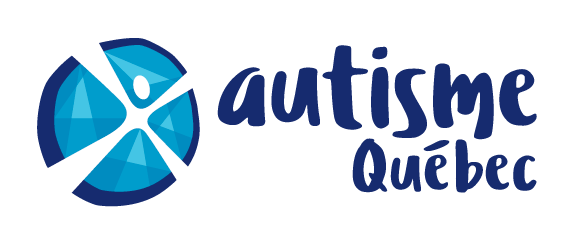 Camp Les Potes Asperger 2022Formulaire d’inscriptionCamp Les Potes Asperger 2022Formulaire d’inscriptionIDENTIFICATIONIDENTIFICATIONIDENTIFICATIONNom du participant :                                                                             Date de naissance : Nom du parent : Adresse courriel : Numéro de téléphone : Nom du participant :                                                                             Date de naissance : Nom du parent : Adresse courriel : Numéro de téléphone : Nom du participant :                                                                             Date de naissance : Nom du parent : Adresse courriel : Numéro de téléphone : SEMAINES DEMANDÉESSEMAINES DEMANDÉESSEMAINES DEMANDÉESN’oubliez pas que 2 blocs de 3 semaines sont proposés. Les 3 premières semaines, du 04 juillet au 22 juillet, seront réservées pour les participants âgés de 12 à 14 ans, tandis que les 3 dernières semaines, du 25 juillet au 12 août, sont réservées pour ceux âgés de 15 à 18 ans. Vous pouvez choisir moins que 3 semaines. Tout dépendant du nombre d’inscriptions, il se peut que nous vous proposions des dates différentes de celles choisies.N’oubliez pas que 2 blocs de 3 semaines sont proposés. Les 3 premières semaines, du 04 juillet au 22 juillet, seront réservées pour les participants âgés de 12 à 14 ans, tandis que les 3 dernières semaines, du 25 juillet au 12 août, sont réservées pour ceux âgés de 15 à 18 ans. Vous pouvez choisir moins que 3 semaines. Tout dépendant du nombre d’inscriptions, il se peut que nous vous proposions des dates différentes de celles choisies.N’oubliez pas que 2 blocs de 3 semaines sont proposés. Les 3 premières semaines, du 04 juillet au 22 juillet, seront réservées pour les participants âgés de 12 à 14 ans, tandis que les 3 dernières semaines, du 25 juillet au 12 août, sont réservées pour ceux âgés de 15 à 18 ans. Vous pouvez choisir moins que 3 semaines. Tout dépendant du nombre d’inscriptions, il se peut que nous vous proposions des dates différentes de celles choisies.Semaines réservées aux 12 à 14 ansSemaines réservées aux 12 à 14 ansSemaines réservées aux 12 à 14 ansSemaines Semaines Marquez vos préférences de 1 à 3*04 au 08 juillet 04 au 08 juillet 11 au 15 juillet11 au 15 juillet18 au 22 juillet18 au 22 juilletSemaines réservées aux 15 à 18 ansSemaines réservées aux 15 à 18 ansSemaines réservées aux 15 à 18 ansSemainesSemainesMarquez vos préférences de 1 à 3*25 au 29 juillet25 au 29 juillet01 au 05 août01 au 05 août08 au 12 aout 08 au 12 aout PAIEMENTPAIEMENT ParentsNom du parent :  CLSC (CIUSSS)Nom de l’agente administrative : *** Si vous ne connaissez pas le nom de l’agente administrative au dossier, votre travailleur social pourra vous le fournir ***Assurez-vous de nous avoir remis les documents suivants avant le 1er février 2022 :Une copie d’un document confirmant le diagnostic de votre enfant (s’il s’agit de sa première inscription à Autisme Québec);Le document intitulé Fiche du participant 2022-2023 (disponible sur le site WEB);Le formulaire d’inscription dument complété.Vous devez remplir la Fiche du participant chaque année.